APPLICATION FORM 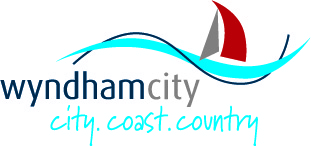 Request For Copy Of A Recording Of A Council MeetingIMPORTANT NOTEA separate Application Form must be filled out for each Recording requested.PERSONAL INFORMATIONName: ___________________________________________________________________________________Address: _________________________________________________________________________________ Post Code: _______________ Email Address: ___________________________________________________Organisation (if any): _______________________________________________________________________	REQUESTED RECORDINGI request a copy of the audio recording at a cost of $15.00 of the: □Ordinary Council Meeting held on 	___________________________________________ (insert date), or□Special Council Meeting held on 	_____________________________________________ (insert date)PAYMENT OPTIONS□Please Invoice me and send me the recording following payment□I attach $15.00 in the form of a Cheque or Money Order payable to Wyndham City Council □ BANKCARD □ MASTERCARD   □ VISACARD NO_  _  _ _ /_  _  _  _ /_  _  _  _ /_  _  _  _EXPIRY DATE: _  _ /_  _   CARDHOLDER’S NAME:____________________________________AMOUNT: ___________________SIGNATURE:_______________________________________________I declare that the information supplied is true and correctDECLARATION:I agree that I will not use the recording in any way that is considered abusive, indecent or offensive.  Further, I agree not to edit or alter the recording in such a way as to misrepresent the views expressed at the Council Meeting.Signature: ________________________________________________ Date:___________________PLEASE LODGE THIS APPLICATION IN ONE OR MORE OF THE FOLLOWING WAYS:  Emailed to Governance@wyndham.vic.gov.au  Delivered to Wyndham Civic Centre, 45 Princes Highway, Werribee   Mailed to PO Box 197, Werribee 3030Please mark all correspondence Attention: Governance Unit